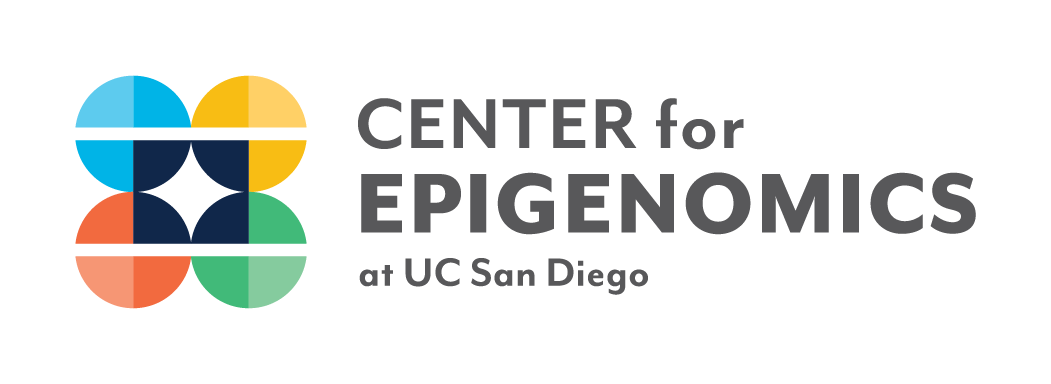 Instructions for ATAC-seq sample submission for Investigators external to UCSDPlease contact epigenome@ucsd.edu to discuss your project with Center for Epigenomics staff before submitting samples. Once you have spoken to Center staff and are ready to submit samples, please:(1) Ensure that your samples are prepared according to guidelines here.(2) Complete sample manifest (download blank copy here).Please be sure to complete all fields in “Samples” tab.Please be sure to review policies and affirm consent on “Policies” tab.Please be sure that your samples are in 1.5 mL tubes clearly labeled with the same Sample ID as indicated on your sample submission form.Please also label side of tubes with your last name.(3) Send manifest to epigenome@ucsd.edu with the subject line: “ATAC-seq sample manifest - [your last name here]. (4) Ship samples to the address below. Please e-mail shipping confirmation to epigenome@ucsd.edu.Please pack with an excess of dry ice to ensure that samples do not thaw during shipping.We recommend using overnight shipping and sending at the beginning of a week to avoid any potential delays over the weekend.For Investigators local to San Diego, samples can be dropped off in person Monday-Thursday between 10am-4pm at our drop-off freezer (map here).Shipping address:ATTN: sample submissionUCSD Center for EpigenomicsUniversity of California, San Diego9500 Gilman Dr. MC 0767CMM-E 1087, Bay FLa Jolla, CA 92093858-534-7351 (if phone is required)